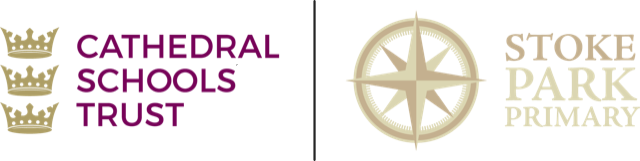 APPLICATION FOR AN ‘OUT OF YEAR’ GROUP REQUEST I request that my child is educated outside their normal chronological age range.Name of ChildDate of BirthState which year group applying for if outside the normal age rangePermanent Home Address of ChildName of Parent/carerContact telephone numberParent/carer email addressPlease submit your request in writing below and detail the reasons why you feel it is in your child’s best interest to delay or accelerate learning. You should submit any relevant reports which support your request. (Continue on a separate sheet/s if required)Please submit your request in writing below and detail the reasons why you feel it is in your child’s best interest to delay or accelerate learning. You should submit any relevant reports which support your request. (Continue on a separate sheet/s if required)Please submit your request in writing below and detail the reasons why you feel it is in your child’s best interest to delay or accelerate learning. You should submit any relevant reports which support your request. (Continue on a separate sheet/s if required)Please submit your request in writing below and detail the reasons why you feel it is in your child’s best interest to delay or accelerate learning. You should submit any relevant reports which support your request. (Continue on a separate sheet/s if required)Signature of parent/carerDateI declare that I have parental responsibility for the child named in this application, the above details are correct and I understand that failure to disclose or the giving of false information will result in my application being rejected and any subsequent offer will be withdrawn. I have read the CST ‘s Data Protection Policy on the CST website (here) and SPPS’s Privacy Notice (here) and consent to CST processing the data submitted in this form in accordance with these policies. I declare that I have parental responsibility for the child named in this application, the above details are correct and I understand that failure to disclose or the giving of false information will result in my application being rejected and any subsequent offer will be withdrawn. I have read the CST ‘s Data Protection Policy on the CST website (here) and SPPS’s Privacy Notice (here) and consent to CST processing the data submitted in this form in accordance with these policies. I declare that I have parental responsibility for the child named in this application, the above details are correct and I understand that failure to disclose or the giving of false information will result in my application being rejected and any subsequent offer will be withdrawn. I have read the CST ‘s Data Protection Policy on the CST website (here) and SPPS’s Privacy Notice (here) and consent to CST processing the data submitted in this form in accordance with these policies. I declare that I have parental responsibility for the child named in this application, the above details are correct and I understand that failure to disclose or the giving of false information will result in my application being rejected and any subsequent offer will be withdrawn. I have read the CST ‘s Data Protection Policy on the CST website (here) and SPPS’s Privacy Notice (here) and consent to CST processing the data submitted in this form in accordance with these policies. Please return this form to: The Admission Authority, Cathedral Schools Trust, College Square, Bristol, BS1 5TS or email admissions@cathedralschoolstrust.orgPlease return this form to: The Admission Authority, Cathedral Schools Trust, College Square, Bristol, BS1 5TS or email admissions@cathedralschoolstrust.orgPlease return this form to: The Admission Authority, Cathedral Schools Trust, College Square, Bristol, BS1 5TS or email admissions@cathedralschoolstrust.orgPlease return this form to: The Admission Authority, Cathedral Schools Trust, College Square, Bristol, BS1 5TS or email admissions@cathedralschoolstrust.org